CHECK APPROPRIATE ITEM 	Initial Evaluation Conference/	 	Coaching		Notice of Intensive Support	Job Expectations				Conference	School Handbook Review		Training Documentation		Intensive Support Observation 					Summary	School Safety Plan Review		Non-Renewal Recommendation		Mid-Year Conference	Professional Growth Plan				Deficiency Process Conference		Directed Growth Plan			A conference was held and is summarized below:INSTRUCTIONAL SPECIALIST self-Reflectionprofessional growth planning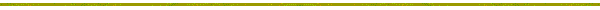 Part A: Initial Reflection – Establishing Priority Growth NeedsPart B:  Connecting Priority Growth Needs to Professional Growth PlanningPart C:  On-going Reflection – Progress Toward Professional Growth GoalPart D:  Summative Reflection- Level of Attainment for Professional Growth Goal	Coaching Session – remains in supervisor’s file	Disciplinary Documentation – placed in employee personnel file at Central Office. Please attach all previous Coaching E-2s when disciplinary documentation is submitted to the central office.Note: If neither box is checked, this E-2 will be assumed to be a Coaching Session and remain in the supervisor’s file.NAME:NAME:SCHOOL / LOCATION:ID#:JOB ASSIGNMENT:DATE OF OBSERVATIONS(S):DATE OF OBSERVATIONS(S):DATE OF OBSERVATIONS(S):DATE OF CONFERENCE:DATE OF CONFERENCE:Instructional SpecialistSchoolGrade Level/Subject(s)Component:Self-Assessment:Self-Assessment:Self-Assessment:Self-Assessment:Rationale:1A - Demonstrating knowledge of current trends in specialty area and professional developmentIDAE1B - Demonstrating knowledge of the school’s program and levels of teacher skill in delivering that programIDAE1C - Establishing goals for the instructional support program appropriate to the setting and the teachers servedIDAE1D - Demonstrating knowledge of resources both within and beyond the school and districtIDAE1E - Planning the instructional support program integrated with the overall school programIDAE1F - Developing a plan to evaluate the instructional support programIDAE2A - Creating an environment of trust and respectIDAE2B - Establishing a culture for ongoing instructional improvementIDAE2C - Establishing clear procedures for teachers to gain access to the instructional supportIDAE2D - Establishing and maintaining norms of behavior for professional interactionsIDAE2E - Organizing physical space for workshops or trainingIDAE3A - Collaborating with teachers in the design of instructional units and lessonsIDAE3B -Engaging teachers in learning new instructional skillsIDAE3C - Sharing expertise with staffIDAE3D - Locating resources for teachers to support instructional improvementIDAE3E - Demonstrating flexibility and responsivenessIDAE4A - Reflecting on practiceIDAE4B - Preparing and submitting budgets and reportsIDAE4C - Coordinating work with other instructional specialistsIDAE4D - Participating in a professional communityIDAE4E - Engaging in professional developmentIDAE4F - Showing professionalism including integrity and confidentialityIDAEDomain:Component:Circle Professional Growth Priority ComponentsComponent:Circle Professional Growth Priority ComponentsComponent:Circle Professional Growth Priority ComponentsComponent:Circle Professional Growth Priority ComponentsComponent:Circle Professional Growth Priority ComponentsComponent:Circle Professional Growth Priority ComponentsSelect a component from those circled for focused professional growth goal development (Part B):Select a component from those circled for focused professional growth goal development (Part B):Select a component from those circled for focused professional growth goal development (Part B):Select a component from those circled for focused professional growth goal development (Part B):Planning & Preparation1A1B1C1D1E1FThe Environment2A2B2C2D2EDelivery of Service3A3B3C3D3EProfessional Responsibilities4A4B4C4D4E4FCurrent Level of Performance for Selected Component:Current Level of Performance for Selected Component:Current Level of Performance for Selected Component:Current Level of Performance for Selected Component:Current Level of Performance for Selected Component:Current Level of Performance for Selected Component:Current Level of Performance for Selected Component:IDAEProfessional Growth Goal:Action PlanAction PlanStrategies/ActionsWhat is my personal learning necessary to meet the goal(s)?  What will I need in order to learn my identified skill or content?  How will I apply what I have learned?  How will I accomplish my goal(s)?  Targeted Completion DateWhen will I complete each identified strategy/action?Instructional Specialist Signature:Date:Administrator Signature:Date:Date:Status of Professional Growth Goal:Revisions/Modifications:Date:End of Year Reflection:Next Steps:Connection to Framework for Teaching:4A – Reflecting on PracticeIDAEConnection to Framework for Teaching:4E – Showing professionalism including integrity and confidentialityIDAEInstructional Specialist Signature:Date:Administrator Signature:Date:DATEEVALUATORDATEEMPLOYEE